МУНИЦИПАЛЬНОЕ КАЗЕННОЕ ОБЩЕОБРАЗОВАТЕЛЬНОЕ УЧРЕЖДЕНИЕ «ТУМАНОВСКАЯ ОСНОВНАЯ ОБЩЕОБРАЗОВАТЕЛЬНАЯ ШКОЛА» Завьяловского района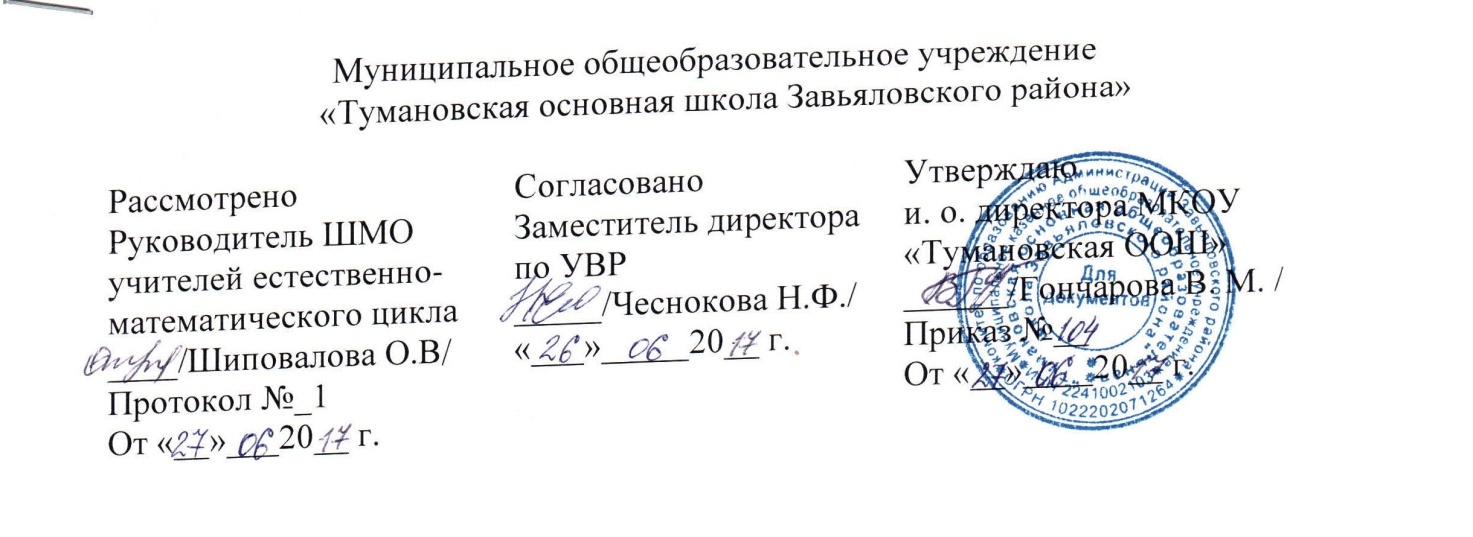 Рабочая программа учебного предмета«Информатика и ИКТ».8  класс (35 часов)                                                                           Составитель: Зимакин В.А.Учитель информатики и ИКТпос.Тумановский, 2017 г.Пояснительная запискаНормативной базой для составления данной рабочей программы являются:Федеральный закон от 29 декабря 2012г. № 273-ФЗ «Об образовании в Российской Федерации»Федеральный компонент государственного образовательного стандарта начального общего, основного общего и среднего (полного) общего образования (Приказ МО РФ от 05.03.2004 №1089).Примерная программа основного общего образования рассчитана на изучение базового курса информатики и ИКТ учащимися 8-9 классов в течении 105 часов (в том числе в 8  классе - 35 учебных часа из расчета 1 час в неделю и в  9  классе - 70 учебных часов из расчета 2 часа в неделю). Преподавание курса «Информатика и ИКТ» в 8-9 классе ориентировано на использование учебников Н.Д.Угриновича «Информатика и ИКТ» для общеобразовательных учреждений.- М.: БИНОМ. Лаборатория знаний, .Цели:Изучение информатики и информационных технологий в основной школе направлено на достижение следующих целей:освоение знаний, составляющих основу научных представлений об информации, информационных процессах, системах, технологиях и моделях;овладение умениями работать с различными видами информации с помощью компьютера и других средств информационных и коммуникационных технологий (ИКТ), организовывать собственную информационную деятельность и планировать ее результаты;развитие познавательных интересов, интеллектуальных и творческих способностей средствами ИКТ;воспитание ответственного отношения к информации с учетом правовых и этических аспектов ее распространения; избирательного отношения к полученной информации;выработка навыков применения средств ИКТ в повседневной жизни, при выполнении индивидуальных и коллективных проектов, в учебной деятельности, дальнейшем освоении профессий, востребованных на рынке труда.Результаты освоения учебного предметаВ результате изучения базового курса информатики и информационных технологий ученик должензнать/пониматьвиды информационных процессов; примеры источников и приемников информации;программный принцип работы компьютера;назначение и функции используемых информационных и коммуникационных технологий;уметьвыполнять базовые операции над объектами: цепочками символов, числами, списками, деревьями; проверять свойства этих объектов; выполнять и строить простые алгоритмы;оперировать информационными объектами, используя графический интерфейс: открывать, именовать, сохранять объекты, архивировать и разархивировать информацию, пользоваться меню и окнами, справочной системой; предпринимать меры антивирусной безопасности;оценивать числовые параметры информационных объектов и процессов: объем памяти, необходимый для хранения информации; скорость передачи информации;создавать информационные объекты, в том числе:-  создавать и использовать различные формы представления информации: формулы, графики, диаграммы, таблицы (в том числе динамические, электронные, в частности – в практических задачах), переходить от одного представления данных к другому;-  создавать рисунки, чертежи, графические представления реального объекта, в частности, в процессе проектирования с использованием основных операций графических редакторов, учебных систем автоматизированного проектирования; осуществлять простейшую обработку цифровых изображений;-  создавать презентации на основе шаблонов;искать информацию с применением правил поиска (построения запросов) в базах данных, компьютерных сетях, некомпьютерных источниках информации (справочниках и словарях, каталогах, библиотеках) при выполнении заданий и проектов по различным учебным дисциплинам;пользоваться персональным компьютером и его периферийным оборудованием (принтером, сканером, модемом, мультимедийным проектором, цифровой камерой, цифровым датчиком); следовать требованиям техники безопасности, гигиены, эргономики и ресурсосбережения при работе со средствами информационных и коммуникационных технологий;использовать приобретенные знания и умения в практической деятельности и повседневной жизни создания простейших моделей объектов и процессов в виде изображений и чертежей, динамических (электронных) таблиц, программ (в том числе – в форме блок-схем);проведения компьютерных экспериментов с использованием готовых моделей объектов и процессов;создания информационных объектов, в том числе для оформления результатов учебной работы;организации индивидуального информационного пространства, создания личных коллекций информационных объектов;передачи информации по телекоммуникационным каналам в учебной и личной переписке, использования информационных ресурсов общества с соблюдением соответствующих правовых и этических норм.  Методы, формы, средства  работы с детьми, испытывающими трудности в освоении ООПМетоды и формы работы:Индивидуально ориентированное введение учебного материалаДозирование объема информации и времени её предъявленияФронтальный и индивидуальный контроль усвоения учебного материала в условиях урока и во внеурочной деятельностиОптимальный подбор учебного материала для поддержания необходимой мотивации  для  его усвоения  ученикомОбеспечение психологического  комфорта для обучаемых :доброжелательного отношения к ученику, поощрение н-р, высокая оценка, похвала, поддержание прогресса в учении в сочетании с необходимыми критическими замечаниями  6)Решение  проблемных ситуаций 7)Использование исследовательского подхода при изучении  учебного материала 8)Связь учебной информации с жизненным опытом учащихся 9) Организация сотрудничества, использование командных форм работы 10)Индивидуальная и групповая работа над проектами 11) Работа по алгоритму 12) Различные формы урока: урок –игра, урок- семинар, урок- путешествие, урок – детектив 13) Индивидуально дифференцированные заданияСредства обучения:Карточки для индивидуальной работыЗадания с выбором ответаДеформированные заданияКарточки – тренажерыТворческие заданияКарточки – информаторыКарточки- конспектыПерфокартыРазбивка заданий на дозы, этапы, выделение в сложных заданиях ряда простых, ссылка на аналогичное задание, выполненное ранееНапоминание приема и способа выполнение заданияБолее частое обращение к слабоуспевающим с вопросами, выясняющими степень понимания ими учебного материалаПривлечение их в качестве помощников при проблемном обучении  к выводам и обобщениям  или объяснению сути проблемы , высказанной сильным ученикомРазрешение пользоваться наглядными пособиями, помогающими излагать суть явленияТщательный контроль за их деятельностью, указание на ошибки, проверка, исправлениеСтимулирование оценкой, подбадриванием, похвалойСодержание тем учебного курса Глава 1. Информация и информационные процессы1.1. Информация в природе, обществе и технике1.1.1. Информация и информационные процессы в неживой природе1.1.2. Информация и информационные процессы в живой природе1.1.3. Человек: информация и информационные процессы1.1.4. Информация и информационные процессы в технике	1.2. Кодирование информации с помощью знаковых систем1.2.1. Знаки: форма и значение1.2.2. Знаковые системы	1.2.3. Кодирование информации	1.3. Количество информации1.3.1. Количество информации как мера уменьшения неопределенности знания1.3.2. Определение количества информации	1.3.3. Алфавитный подход к определению количества информацииГлава 2. Компьютер как универсальное устройство обработки информации2.1. Программная обработка данных на компьютере2.2. Устройство компьютера2.2.1. Процессор и системная плата2.2.2. Устройства ввода информации2.2.3. Устройства вывода информации2.2.4. Оперативная память2.2.5. Долговременная память2.3. Файлы и файловая система2.3.1. Файл2.3.2. Файловая система2.3.3. Работа с  файлами и дисками2.4. Программное обеспечение компьютера2.4.1. Операционная система2.4.2. Прикладное программное обеспечение2.5. Графический интерфейс операционных систем и приложений2.6. Представление информационного пространства с помощью графического интерфейса2.7. Компьютерные вирусы и антивирусные программы2.8. Правовая охрана  программ и данных. Защита информации2.8.1. Правовая охрана информации2.8.2. Лицензионные, условно бесплатные и свободно распространяемые программы2.8.3. Защита информации	Глава 3. Коммуникационные технологии3.1. Передача информации3.2. Локальные компьютерные сети3.3.  Глобальная компьютерная сеть Интернет3.3.1. Состав Интернета3.3.2. Адресация в Интернете3.3.3. Маршрутизация и транспортировка данных по компьютерным сетям3.4. Информационные ресурсы Интернета3.4.1. Всемирная паутина3.4.2. Электронная почта3.4.3. Файловые архивы3.4.4. Общение в Интернете3.4.5. Моильный Интернет3.4.6. Звук и видео в Интернете	3.5. Поиск информации в Интернете3.6. Электронная коммерция в Интернете3.7. Разработка Web-сайтов с использованием языка разметки гипертекста HTML3.7.1. Web-страницы и Web-сайты3.7.2. Структура Web-страницы3.7.3. Форматирование текста на Web-странице3.7.4. Вставка изображений в Web-страницы3.7.5. Гиперссылки на Web-страницах3.7.6. Списки на Web-страницах3.7.7. Интерактивные формы на Web-страницахУчебно-тематический планПоурочно-тематическое планирование Лист корректировки рабочей программыТемаКол-во часов Глава 1. Информация и информационные процессы9 Глава 2. Компьютер как универсальное устройство обработки информации7Глава 3. Коммуникационные технологии16Повторение2Итого34№Тема урокаКол-во часовИнформация и информационные процессы, 9чИнформация и информационные процессы, 9чИнформация и информационные процессы, 9ч1Информация в живой и в неживой природе Техника безопасности12Человек: информация и информационные процессы13Информационные процессы в технике 14Кодирование информации с помощью знаковых систем.15Кодирование информации16Количество информации как мера уменьшения неопределенности знаний. Практическая работа № 1.117Определение количество информации18Алфавитный подход к определению количества информации 19Практическая работа № 1.2 Ввод текстовой информации с помощью клавиатурного тренажера1Компьютер как универсальное устройство обработки информации, 7чКомпьютер как универсальное устройство обработки информации, 7чКомпьютер как универсальное устройство обработки информации, 7ч10Программная обработка данных на ПК. История В.Т.111Устройство компьютера Процессор и системная плата Практическая работа № 2.1112Устройства ввода, вывода информации. Практическая работа № 2.2,2.3113Оперативная  память Долговременная память 114Файлы и файловая система115Программное обеспечение компьютера. Операционная системаПрактическая работа № 2.4116Графический интерфейс. Защита информации. Практическая работа № 2.51Коммуникационные технологии, 16 чКоммуникационные технологии, 16 чКоммуникационные технологии, 16 ч17Передача информации. Локальные компьютерные сети.Практическая работа № 3.1118Глобальная компьютерная сеть Интернет. Практическая работа № 3.2,3.3119Информационные ресурсы Интернета Практическая работа № 3.420Электронная почта. Практическая работа № 3.5121Файловые архивы. Практическая работа № 3.6122Общение в Интернете. Мобильный Интернет.123Звук и видео в Интернете. 124Поиск информации в Интернете Практическая работа № 3.7125Электронная коммерция в Интернете126Разработка Web-сайтов с использованием языка HTML 127Структура Web-страницы Практическая работа № 3.8.28Форматирование текста на Web-страницах.129Вставка изображений в Web-страницы. 130Гиперссылки на Web-страницах.131Списки на Web-страницах.132Интерактивные формы на Web-страницах.1Повторение, 3чПовторение, 3чПовторение, 3ч33,34,35Повторение3Дата урока по плануДата проведения по фактусодержание корректировки (тема урока)Обоснование проведения корректировкиРеквизиты документа (дата и № приказа)